MORFO II - OEFENINGEN 1: CONGRUENTIEVul de juiste pv in:1. De helft van de aanwezigen __________ de zaal voortijdig. (moeten – verlaten)
2. De waarheid van de verklaringen ___________ door de politie betwijfeld. (worden)
3. Een groot aantal mensen ___________ onzeker als ze publiek spreken. (zich voelen)4. Bij dit wasprogramma _________ minder water en energie gebruikt. (worden)
5. Over de verkoop van deze producten _________  pas aan het eind van het jaar reële prognoses worden gegeven. (kunnen)
6. De media ___________ veel aandacht aan die affaire. (besteden)
7 .Het aantal veranderingen in de wetgeving _________ wel erg groot dit jaar. (zijn) 8. Deze veranderingen ________ je weergeven in procenten. (kunnen)
8. Dit soort taalspelletjes _________ in de les veel gespeeld. (worden)
9. Ook op het plattelend __________  drugs veel gebruikt. (worden)
10. Het gebruik van euromunten _______  voor veel mensen nog steeds lastig. (blijken)
11. Het merendeel van de scholieren  _________  de opgaven moeilijk. (vinden)
12. Dertig procent van de deelnemers __________ het examen niet gehaald. (hebben)13. De data _________ worden verwijderd. (kunnen)14. Dit jaar ___________  de data  voor de kersvakantie de volgende: …  (zijn)15. Een deel van de ontslagen werknemers _______ harde acties gaan voeren. (willen)16. Schaatsen ________ je in de zomer kopen, niet in de winter. (moeten)17. Iedereen ________ het verhaal fantastisch. (vinden)18. Er __________ een paar leren handschoenen op de grond. (liggen)19. Wil je een Gazelle fiets kopen? Ja, dat ______ heel goede fietsen. (zijn)20. Hoe vond je de nieuwe studenten? – O, dat ________  allemaal heel lieve mensen! Geef het werkwoord de juiste vorm. Gebruik het presens. 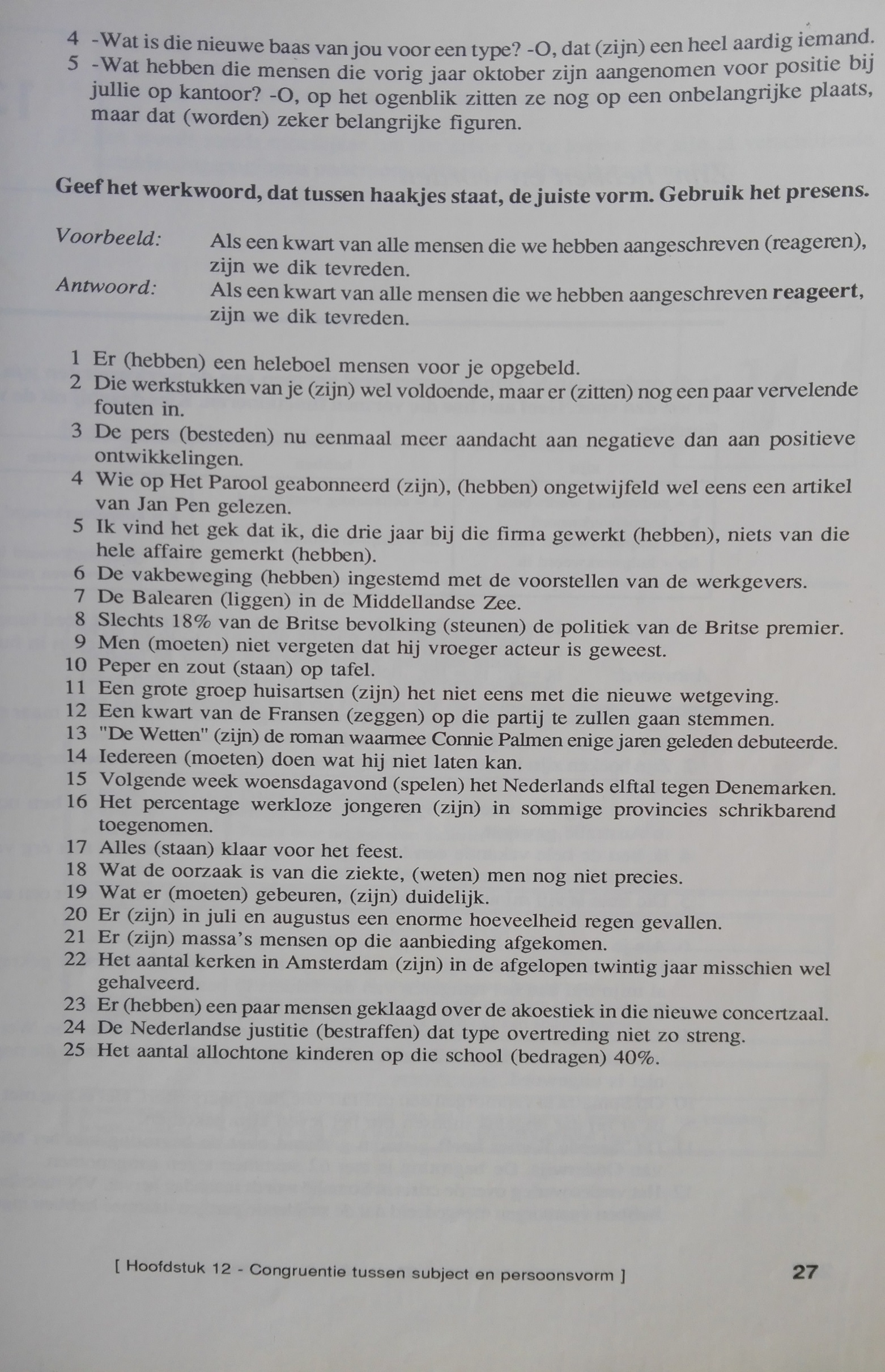 